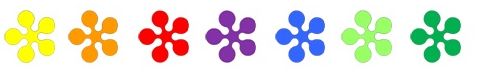 Odběratel:Mateřská škola, Praha 10, Parmská 389IČO 63831520    www.kytickova-materinka.cz 274 865853,  reditelka@kytickova-materinka.czObjednávka č. 3/2023Dodavatel:							V Praze, dne 06.9.2023SEVT a.s.Pekařova 250/4181 06 Praha 8 – BohniceIČO: 45274851
DIČ: CZ45274851Objednávka výtvarného materiálu a kancelářských potřeb pro obě pracovištěV celkové částce cca 120.000,- KčTato objednávka bude zveřejněna v registru smluv. Zveřejnění zajistí odběratel. Dodavatel se zveřejněním souhlasí.Za dodavatele:						Za odběratele:Bc. Eva Svobodová								ředitelka mateřské školy